Załącznik do Zarządzenia Dyrektora Szkoła Podstawowa z Oddziałami Integracyjnymi nr 82 im. Jana Pawła II Nr 26/2021/2022 z dnia 01.03.2022 r. w sprawie wprowadzenia Procedury przyjmowania dzieci do Szkoły Podstawowej z Oddziałami Integracyjnymi nr 82 im. Jana Pawła II w trakcie roku szkolnego (poza harmonogramem rekrutacji) PROCEDURA PRZYJMOWANIA DZIECI 
DO SZKOŁY PODSTAWOWEJ Z ODDZIAŁAMI INTEGRACYJNYMI NR 82 IM. JANA PAWŁA II 
W TRAKCIE ROKU SZKOLNEGO 
(POZA HARMONOGRAMEM REKRUTACJI)Rodzic/opiekun prawny, który zgłasza chęć zapisania dziecka do Szkoły Podstawowej 
z Oddziałami Integracyjnymi nr 82 im. Jana Pawła II w trakcie roku szkolnego w pierwszej kolejności powinien złożyć odpowiedni wniosek (wzór wniosku stanowi załącznik nr 1). W przypadku dziecka z orzeczoną potrzebą kształcenia specjalnego do wniosku rodzic/opiekun prawny zobowiązany jest dołączyć aktualne orzeczenie o potrzebie kształcenia specjalnego. Po złożeniu wniosku przez rodzica/opiekuna prawnego w Szkole, Dyrektor lub upoważniony pracownik Szkoły umieszcza na dokumencie pieczątkę oraz uzupełnia datę i godzinę złożenia wniosku. Następnie Dyrektor lub upoważniony pracownik Szkoły przeprowadza wstępną analizę dostępności wolnych miejsc w oddziałach szkolnych odpowiadających rocznikowi dziecka wskazanego we wniosku. Dyrektor za pośrednictwem właściwego wychowawcy (wychowawców) ustala sytuację wychowawczą w oddziałach, w których jest możliwe zwiększenie liczby wychowanków. Dyrektor podejmuje decyzję o przyjęciu lub odrzuceniu wniosku na podstawie określonych kryteriów: zamieszkanie dziecka w obwodzie szkoły;liczebność oddziałów/klas; sytuacja wychowawcza oddziałów/klas. W przypadku dziecka nie będącego obywatelem polskim, Dyrektor lub wyznaczony pracownik przeprowadza z dzieckiem rozmowę kwalifikacyjną w obecności rodzica/prawnego opiekuna oraz pedagoga/psychologa szkolnego w celu określenia potrzeb i możliwości kandydata.Decyzja Dyrektora dotycząca przyjęcia/nieprzyjęcia dziecka do Szkoły wyrażana jest w formie pisemnej. Dyrektor lub upoważniony pracownik przekazuje rodzicom informację o podjętej decyzji. Załącznik nr 1                                                                                                                                         
do Procedury przyjmowania dzieci w trakcie roku szkolnego
do Szkoły Podstawowej z Oddziałami Integracyjnymi nr 82 im. Jana Pawła II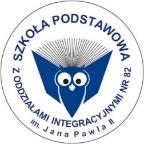 WNIOSEK O PRZYJĘCIE DZIECKA DO SZKOŁY PODSTAWOWEJ Z ODDZIAŁAMI INTEGRACYJNYMI NR 82 IM. JANA PAWŁA II,
ul. Górczewska 201, 01-459 WarszawaPodstawa prawna: Ustawa prawo oświatowe z dnia 14 grudnia 2016 r (t.j. Dz. U. 2021 poz. 1082 ze zm.), Rozporządzenie Ministra Edukacji Narodowej z dnia 25 sierpnia 2017 r. w sprawie sposobu prowadzenia przez publiczne przedszkola, szkoły i placówki dokumentacji przebiegu nauczania, działalności wychowawczej i opiekuńczej oraz rodzajów tej dokumentacji (Dz.U.2017 poz. 1646), Statut Szkoły Podstawowej z Oddziałami Integracyjnymi nr 82 im. Jana Pawła II.Wnioskuję o przyjęcie mojego dziecka w trakcie roku szkolnego do Szkoły Podstawowej 
z Oddziałami Integracyjnymi nr 82 im. Jana Pawła II.I.  Dane osobowe dzieckaII.DANE RODZICÓW:Imiona i nazwiska rodziców/opiekunów prawnychMatki:………………………………………….….Ojca: ………………..…………………………….Adres zamieszkania matki/ojca:	kod, miejscowość	ulica, numerNumer telefonu, adres e-mail: ………………………………………………………………………………………………….III. Formularz dla ucznia niebędącego obywatelem Polski  (wypełniać wyłącznie w przypadku braku numeru PESEL)W związku z wymogami wynikającymi z przepisów prawa, Szkoła Podstawowa z Oddziałami Integracyjnymi nr 82 im. Jana Pawła II jest zobowiązana prowadzić bazę danych Systemu Informacji Oświatowej na podstawie aktualnych danych uczniów. Przypominamy, że do składania oświadczeń dotyczących ucznia uprawnieni są jedynie rodzice bądź opiekunowie prawni oraz uczeń pełnoletni.DANE IDENTYFIKACYJNE UCZNIA POTWIERDZAJĄCE JEGO TOŻSAMOŚĆ ORAZ DOTYCZĄCE JEGO STATUSU*Wybrane pole należy oznaczyć: ☒……………………..…………..………………………………………………                                                                                                  Data i podpis rodziców/opiekunów prawnych/Zgodnie z art. 16 RODO**, posiadacie Państwo uprawnienie, dzięki któremu dane osobowe mogą być w każdej chwili sprostowane w przypadku, jeśli okażą się nieprawidłowe, niepełne lub nieaktualne. Szczegółowe informacje dotyczące przetwarzania danych osobowych wychowanków (a także ich rodziców/opiekunów) dostępne są w siedzibie Szkoły Podstawowej z Oddziałami Integracyjnymi nr 82 im. Jana Pawła II.*Ustawa z dnia z dnia 15 kwietnia 2011 r. o systemie informacji oświatowej (Dz.U. 2021 poz. 619);**Rozporządzenie Parlamentu Europejskiego i Rady (UE) 2016/679 z dnia 27 kwietnia 2016 r. w sprawie ochrony osób fizycznych w związku z przetwarzaniem danych osobowych i w sprawie swobodnego przepływu takich danych oraz uchylenia dyrektywy 95/46/WE (Dz. Urz. UE L 119 z 04.05.2016);.Dane identyfikacyjne dzieckaDane identyfikacyjne dzieckaDane identyfikacyjne dzieckaDane identyfikacyjne dzieckaDane identyfikacyjne dzieckaDane identyfikacyjne dzieckaDane identyfikacyjne dzieckaDane identyfikacyjne dzieckaDane identyfikacyjne dzieckaDane identyfikacyjne dzieckaDane identyfikacyjne dzieckaDane identyfikacyjne dzieckaDane identyfikacyjne dzieckaDane identyfikacyjne dzieckaDane identyfikacyjne dzieckaDane identyfikacyjne dzieckaDane identyfikacyjne dzieckaDane identyfikacyjne dzieckaDane identyfikacyjne dzieckaDane identyfikacyjne dzieckaDane identyfikacyjne dzieckaDane identyfikacyjne dzieckaDane identyfikacyjne dzieckaImionaImionaImionaNazwiskoNazwiskoNazwiskoPESEL*PESEL*PESEL*(*) W przypadku braku numeru PESEL należy wpisać serię i numer paszportu lub innego dokumentu potwierdzającego tożsamość (o ile posiada): (*) W przypadku braku numeru PESEL należy wpisać serię i numer paszportu lub innego dokumentu potwierdzającego tożsamość (o ile posiada): (*) W przypadku braku numeru PESEL należy wpisać serię i numer paszportu lub innego dokumentu potwierdzającego tożsamość (o ile posiada): (*) W przypadku braku numeru PESEL należy wpisać serię i numer paszportu lub innego dokumentu potwierdzającego tożsamość (o ile posiada): (*) W przypadku braku numeru PESEL należy wpisać serię i numer paszportu lub innego dokumentu potwierdzającego tożsamość (o ile posiada): (*) W przypadku braku numeru PESEL należy wpisać serię i numer paszportu lub innego dokumentu potwierdzającego tożsamość (o ile posiada): (*) W przypadku braku numeru PESEL należy wpisać serię i numer paszportu lub innego dokumentu potwierdzającego tożsamość (o ile posiada): (*) W przypadku braku numeru PESEL należy wpisać serię i numer paszportu lub innego dokumentu potwierdzającego tożsamość (o ile posiada): (*) W przypadku braku numeru PESEL należy wpisać serię i numer paszportu lub innego dokumentu potwierdzającego tożsamość (o ile posiada): (*) W przypadku braku numeru PESEL należy wpisać serię i numer paszportu lub innego dokumentu potwierdzającego tożsamość (o ile posiada): (*) W przypadku braku numeru PESEL należy wpisać serię i numer paszportu lub innego dokumentu potwierdzającego tożsamość (o ile posiada): (*) W przypadku braku numeru PESEL należy wpisać serię i numer paszportu lub innego dokumentu potwierdzającego tożsamość (o ile posiada): (*) W przypadku braku numeru PESEL należy wpisać serię i numer paszportu lub innego dokumentu potwierdzającego tożsamość (o ile posiada): (*) W przypadku braku numeru PESEL należy wpisać serię i numer paszportu lub innego dokumentu potwierdzającego tożsamość (o ile posiada): Data urodzeniaData urodzeniaData urodzeniaDzieńDzieńDzieńDzieńDzieńDzieńDzieńDzieńDzieńMiesiącMiesiącMiesiącMiesiącMiesiącMiesiącRokRokRokRokRokDotyczy dzieci nieposiadających obywatelstwa polskiegoDotyczy dzieci nieposiadających obywatelstwa polskiegoDotyczy dzieci nieposiadających obywatelstwa polskiegoDotyczy dzieci nieposiadających obywatelstwa polskiegoDotyczy dzieci nieposiadających obywatelstwa polskiegoDotyczy dzieci nieposiadających obywatelstwa polskiegoDotyczy dzieci nieposiadających obywatelstwa polskiegoDotyczy dzieci nieposiadających obywatelstwa polskiegoDotyczy dzieci nieposiadających obywatelstwa polskiegoDotyczy dzieci nieposiadających obywatelstwa polskiegoDotyczy dzieci nieposiadających obywatelstwa polskiegoDotyczy dzieci nieposiadających obywatelstwa polskiegoDotyczy dzieci nieposiadających obywatelstwa polskiegoDotyczy dzieci nieposiadających obywatelstwa polskiegoDotyczy dzieci nieposiadających obywatelstwa polskiegoDotyczy dzieci nieposiadających obywatelstwa polskiegoDotyczy dzieci nieposiadających obywatelstwa polskiegoDotyczy dzieci nieposiadających obywatelstwa polskiegoDotyczy dzieci nieposiadających obywatelstwa polskiegoDotyczy dzieci nieposiadających obywatelstwa polskiegoDotyczy dzieci nieposiadających obywatelstwa polskiegoDotyczy dzieci nieposiadających obywatelstwa polskiegoDotyczy dzieci nieposiadających obywatelstwa polskiegoCzy dziecko zna język polskiJednostka zastrzega sobie możliwość weryfikacji poziomu znajomości języka polskiego przez dziecko w celu przyjęcia do właściwego oddziału i udzielenia pomocyCzy dziecko zna język polskiJednostka zastrzega sobie możliwość weryfikacji poziomu znajomości języka polskiego przez dziecko w celu przyjęcia do właściwego oddziału i udzielenia pomocyCzy dziecko zna język polskiJednostka zastrzega sobie możliwość weryfikacji poziomu znajomości języka polskiego przez dziecko w celu przyjęcia do właściwego oddziału i udzielenia pomocyCzy dziecko zna język polskiJednostka zastrzega sobie możliwość weryfikacji poziomu znajomości języka polskiego przez dziecko w celu przyjęcia do właściwego oddziału i udzielenia pomocyCzy dziecko zna język polskiJednostka zastrzega sobie możliwość weryfikacji poziomu znajomości języka polskiego przez dziecko w celu przyjęcia do właściwego oddziału i udzielenia pomocyCzy dziecko zna język polskiJednostka zastrzega sobie możliwość weryfikacji poziomu znajomości języka polskiego przez dziecko w celu przyjęcia do właściwego oddziału i udzielenia pomocyCzy dziecko zna język polskiJednostka zastrzega sobie możliwość weryfikacji poziomu znajomości języka polskiego przez dziecko w celu przyjęcia do właściwego oddziału i udzielenia pomocyCzy dziecko zna język polskiJednostka zastrzega sobie możliwość weryfikacji poziomu znajomości języka polskiego przez dziecko w celu przyjęcia do właściwego oddziału i udzielenia pomocyCzy dziecko zna język polskiJednostka zastrzega sobie możliwość weryfikacji poziomu znajomości języka polskiego przez dziecko w celu przyjęcia do właściwego oddziału i udzielenia pomocyCzy dziecko zna język polskiJednostka zastrzega sobie możliwość weryfikacji poziomu znajomości języka polskiego przez dziecko w celu przyjęcia do właściwego oddziału i udzielenia pomocyCzy dziecko zna język polskiJednostka zastrzega sobie możliwość weryfikacji poziomu znajomości języka polskiego przez dziecko w celu przyjęcia do właściwego oddziału i udzielenia pomocyCzy dziecko zna język polskiJednostka zastrzega sobie możliwość weryfikacji poziomu znajomości języka polskiego przez dziecko w celu przyjęcia do właściwego oddziału i udzielenia pomocy Tak w mowie TAK w piśmie  NIE Tak w mowie TAK w piśmie  NIE Tak w mowie TAK w piśmie  NIE Tak w mowie TAK w piśmie  NIE Tak w mowie TAK w piśmie  NIE Tak w mowie TAK w piśmie  NIEObywatelstwo:Obywatelstwo:Obywatelstwo:Obywatelstwo:Obywatelstwo:Adres zamieszkania dzieckaAdres zamieszkania dzieckaAdres zamieszkania dzieckaAdres zamieszkania dzieckaAdres zamieszkania dzieckaAdres zamieszkania dzieckaAdres zamieszkania dzieckaAdres zamieszkania dzieckaAdres zamieszkania dzieckaAdres zamieszkania dzieckaAdres zamieszkania dzieckaAdres zamieszkania dzieckaAdres zamieszkania dzieckaAdres zamieszkania dzieckaAdres zamieszkania dzieckaAdres zamieszkania dzieckaAdres zamieszkania dzieckaAdres zamieszkania dzieckaAdres zamieszkania dzieckaAdres zamieszkania dzieckaAdres zamieszkania dzieckaAdres zamieszkania dzieckaAdres zamieszkania dzieckaKod pocztowy:--Miejscowość:Miejscowość:Miejscowość:Miejscowość:Miejscowość:UlicaNr domuNr mieszkania:Nr mieszkania:Nr mieszkania:Nr mieszkania:Nr mieszkania:obywatel państwa członkowskiego Unii Europejskiej, państwa członkowskiego Europejskiego Stowarzyszenia o Wolnym Handlu (EFTA) – strony umowy o Europejskim Obszarze Gospodarczym lub Konfederacji Szwajcarskiej albo członek rodziny takiej osoby posiadający prawo pobytu lub prawo stałego pobytu TAKosoba pochodzenia polskiego w rozumieniu przepisów o repatriacji TAKosoba, której udzielono zezwolenia na pobyt stały na terytorium Rzeczypospolitej Polskiej TAKosoba posiadająca ważną Kartę Polaka TAKosoba, której nadano status uchodźcy, albo członek rodziny takiej osoby TAKosoba posiadająca zgodę na pobyt tolerowany TAKosoba, której udzielono zgody na pobyt ze względów humanitarnych, albo członek rodziny takiej osoby TAKosoba, której udzielono ochrony uzupełniającej, albo członek rodziny takiej osoby TAKosoba korzystająca z ochrony czasowej na terytorium Rzeczypospolitej Polskiej TAKosoba, której na terytorium Rzeczypospolitej Polskiej udzielono zezwolenia na pobyt rezydenta długoterminowego Unii Europejskiej TAK osoba, której na terytorium Rzeczypospolitej Polskiej udzielono zezwolenia na pobyt  czasowy  w związku z okolicznością, o której mowa w art. 127, art. 159 ust. 1, art. 176 lub art. 186 ust. 1 pkt 3 lub 4 ustawy z dnia 12 grudnia 2013 r. o cudzoziemcach (Dz.U. z 2020 r. poz. 35, 2023, 2320 i 2369 oraz z 2021 r. poz. 159) TAK członek rodziny osoby ubiegającej się o udzielenie ochrony międzynarodowe TAKosoba, która posiada kartę pobytu z adnotacją „dostęp do rynku pracy”, wizę Schengen lub wizę krajową wydaną w celu wykonywania pracy na terytorium Rzeczypospolitej Polskiej TAKosoba, której uprawnienie do nauki wynika z umowy międzynarodowej TAK inny (zaznaczyć tylko w przypadku braku odpowiedniej opcji powyżej) TAK